NEWBORN ESSENTIALS CHECKLISTNursery Furniture and BeddingNursery Furniture and BeddingStrollers and AccessoriesStrollers and AccessoriesCrib mattress protector (2)Infant car seat adapter (1)Crib (1)Primary stroller (1)Dresser and/or Changing table (1)Infant car seat adapter (1)Crib mattress (1)Stroller rain cover (1)Crib mattress protector (2)Stroller cup holder (1)Crib bedding set (2+)Lightweight stroller (1)Changing pad (1)Stroller sun cover (1)Changing pad cover (3)Stroller footmuff (1)Night light (1)Head/body support (1)Nursing chair + ottoman (1)Stroller snack tray (1)Bassinet / cradle (1)Stroller travel bag (1)Noise Soothers (1)Infant car seat adapter (1)Crib mattress protector (2)Primary stroller (1)Crib (1)Infant car seat adapter (1)Dresser and/or Changing table (1)Stroller rain cover (1)Crib mattress (1)Stroller cup holder (1)Nursing chair + ottoman (1)Stroller snack tray (1)Bassinet / cradle (1)Stroller travel bag (1)Noise Soothers (1)Infant car seat adapter (1)Crib mattress protector (2)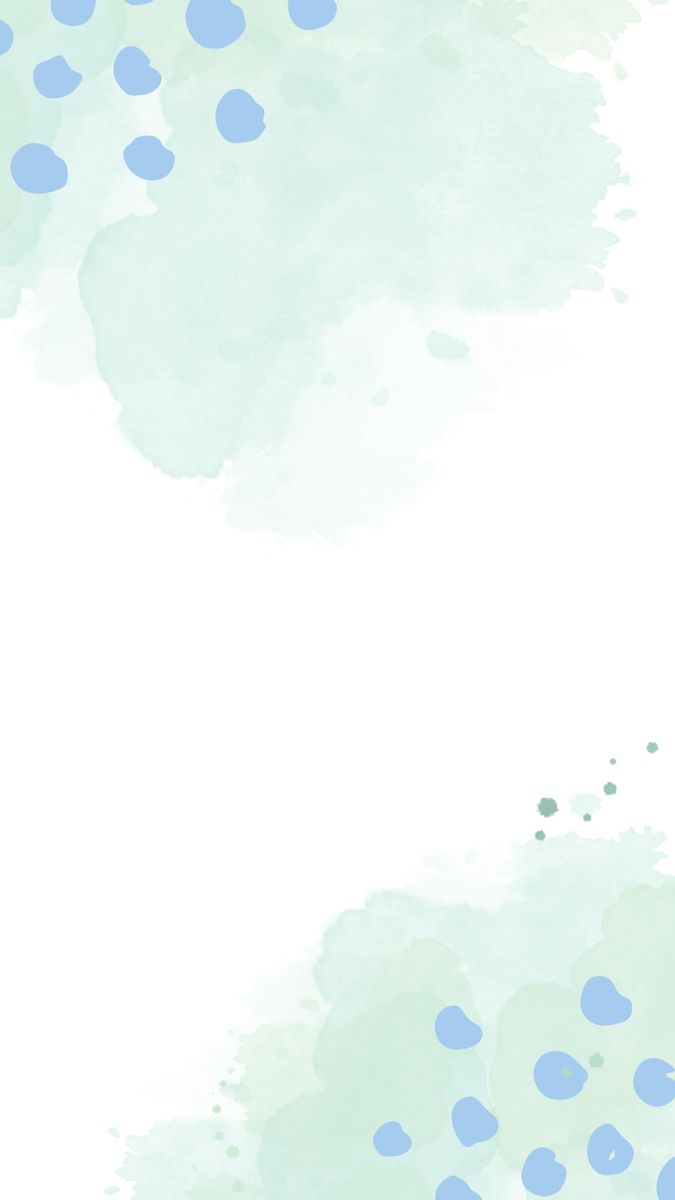 Primary stroller (1)Crib (1)Infant car seat adapter (1)